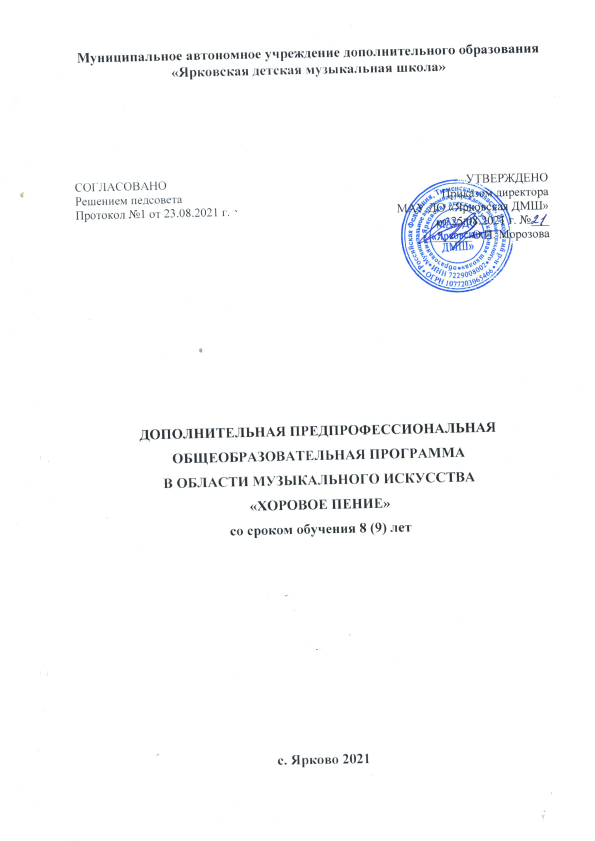 Разработчик: Ястребова А.А., преподаватель высшей категории МАУ ДО «Ярковская ДМШ».Рецензент:Боиштян А.А., преподаватель высшей категории МАУ ДО «Ярковская ДМШ».Структура дополнительной предпрофессиональной  общеобразовательной программы1. Пояснительная записка. 2. Планируемые результаты освоения обучающимися образовательной программы 3. Учебный план4. График образовательного процесса5. Программы учебных предметов 6. Система и критерии оценок промежуточной и итоговой аттестациирезультатов освоения  Программы обучающимися7. Программа творческой, методической и культурно-просветительской деятельности образовательного учреждения. 1. Пояснительная запискаДополнительная предпрофессиональная общеобразовательная программа в области музыкального искусства «Хоровое пение» (далее Программа) разработана в соответствии:- с федеральными государственными требованиями к минимуму содержания, структуре и условиям реализации дополнительной предпрофессиональной программы в области музыкального искусства «Хоровое пение» и сроку обучения по этой программе (далее ФГТ), утвержденными приказом Министерства культуры РФ от 01 октября 2018 года № 1685;- с Положением о порядке и формах проведения итоговой аттестации обучающихся по ДПОП в области искусств, утвержденном приказом Министерства культуры РФ от 09 февраля 2012 г. № 86.Программа является нормативно-управленческим документом Муниципального автономного учреждения дополнительного образования «Ярковская детская музыкальная школа» (далее Учреждение), определяет содержание и организацию образовательного процесса с учётом возрастных и индивидуальных особенностей обучающихся. Цель Программы: развитие музыкально-творческих способностей учащегося на основе приобретенных им знаний, умений и навыков в области хорового исполнительства, а также выявление наиболее одаренных детей в области хорового исполнительства и подготовки их к дальнейшему поступлению в образовательные учреждения, реализующие образовательные программы среднего профессионального образования по профилю предмета. Достижение цели реализуется через решение следующих задач:развитие интереса к классической музыке и музыкальному творчеству;развитие музыкальных способностей: слуха, ритма, памяти, музыкальности и артистизма;формирование умений и навыков хорового исполнительства;обучение навыкам самостоятельной работы с музыкальным материалом и чтению нот с листа;приобретение обучающимися  опыта творческой деятельности и публичных выступлений;формирование у наиболее одаренных выпускников мотивации к продолжению профессионального обучения в образовательных учреждениях среднего профессионального образования.Программа обеспечивает преемственность основных профессиональных образовательных программ среднего профессионального и высшего профессионального образования в области музыкального искусства.Срок освоения программы «Хоровое пение» для детей, поступивших в образовательное учреждение в первый класс в возрасте с шести лет шести месяцев до девяти лет, составляет 8 лет. Срок освоения программы «Хоровое пение» для детей, не закончивших освоение образовательной программы основного общего образования или среднего (полного) общего образования и планирующих поступление в образовательные учреждения, реализующие основные профессиональные образовательные программы в области музыкального искусства, может быть увеличен на один год. Учреждение имеет право реализовывать Программу в сокращенные сроки, а также по индивидуальным учебным планам.  При приеме на обучение по программе «Хоровое пение» образовательное учреждение проводит отбор детей с целью выявления их творческих способностей. Отбор детей проводится в форме творческих заданий, позволяющих определить наличие музыкальных способностей - слуха, ритма, памяти, вокальных данных. Правила приёма и отбора детей отражены в локальном акте Учреждения.Неотъемлемой частью программы являются:1) график образовательного процесса (ежегодно утверждается директором Учреждения);2) учебный план (ежегодно утверждается директором Учреждения);3) программы учебных предметов.2. Планируемые результаты освоения обучающимися образовательной программыПрограмма обеспечивает целостное художественно-эстетическое развитие личности и приобретение ею в процессе освоения Программы музыкально-исполнительских и теоретических знаний, умений и навыков.Результатом освоения программы «Хоровое пение» является приобретение обучающимися следующих знаний, умений и навыков в  предметных областях:в области музыкального исполнительства:а) хорового:- знания характерных особенностей хорового пения, вокально-хоровых жанров и основных стилистических направлений хорового исполнительства;- знания музыкальной терминологии;- умения грамотно исполнять музыкальные произведения как сольно, так и в составах хорового и вокального коллективов;- умения самостоятельно разучивать вокально-хоровые партии;- умения создавать художественный образ при исполнении музыкального произведения;- навыков чтения с листа несложных вокально-хоровых произведений;- первичных навыков в области теоретического анализа исполняемыхпроизведений;- навыков публичных выступлений;б) инструментального:- знания характерных особенностей музыкальных жанров и основныхстилистических направлений;- знания музыкальной терминологии;- умения грамотно исполнять музыкальные произведения на фортепиано;- умения самостоятельно разучивать музыкальные произведения различных жанров и стилей;- умения создавать художественный образ при исполнении на фортепиано музыкального произведения;- умения самостоятельно преодолевать технические трудности при разучивании несложного музыкального произведения;- умения по аккомпанированию при исполнении несложных вокальных музыкальных произведений;- навыков чтения с листа несложных музыкальных произведений;- навыков подбора по слуху музыкальных произведений;- первичных навыков в области теоретического анализа исполняемых произведений;- навыков публичных выступлений;в области теории и истории музыки:- знания музыкальной грамоты;- знания основных этапов жизненного и творческого пути отечественных и зарубежных композиторов, а также созданных ими музыкальных произведений;- первичные знания в области строения классических музыкальных форм; - умения использовать полученные теоретические знания при вокально-хоровом исполнительстве и исполнительстве музыкальных произведений на инструменте;- умения осмысливать музыкальные произведения, события путем изложения в письменной форме, в форме ведения бесед, дискуссий;- навыков восприятия элементов музыкального языка;- сформированных вокально-интонационных навыков ладового чувства;- навыков вокального исполнения музыкального текста, в том числе путем группового (ансамблевого) и индивидуального сольфеджирования, пения с листа;- навыков анализа музыкального произведения;- навыков записи музыкального текста по слуху;- первичных навыков и умений по сочинению музыкального текста.Результатом освоения программы «Хоровое пение» с дополнительным годом обучения, сверх обозначенных выше, является приобретение обучающимися следующих знаний, умений и навыков в предметных областях:в области музыкального исполнительства:а) хорового:- знания основного вокально-хорового репертуара;- знания начальных теоретических основ хорового искусства, вокально-хоровые особенности хоровых партитур, художественно-исполнительские возможности хорового коллектива;- знания основ дирижерской техники;б) инструментального:- знания основного фортепианного репертуара;- знания различных исполнительских интерпретаций музыкальныхпроизведений;- умения читать с листа на фортепиано несложные хоровые партитуры;- умения исполнять музыкальные произведения на достаточном художественном уровне в соответствии со стилевыми особенностями;в области теории и истории музыки:- первичные знания основных эстетических и стилевых направлений в области музыкального, изобразительного, театрального и киноискусства;- первичные знания и умения в области элементарной теории музыки (знания основных элементов музыкального языка, принципов строения музыкальной ткани, типов изложения музыкального материала, умения осуществлять построение интервалов и аккордов, группировку длительностей, транспозицию заданного музыкального материала);- умение осуществлять элементарный анализ нотного текста с объяснением роли выразительных средств в контексте музыкального произведения;- наличие первичных навыков по анализу музыкальной ткани с точки зрения ладовой системы, особенностей звукоряда (использования диатонических или хроматических ладов, отклонений и др.), фактурного изложения материала (типов фактур);- навыков сочинения и импровизации музыкального текста;- навыков восприятия современной музыки.3. Учебный планУчебный план по Программе разработан образовательным учреждением самостоятельно и является локальным актом, утвержденный подписью руководителя Учреждения и заверен печатью Учреждения. Учебный план по программе «Хоровое пение» разработан с учетом графика образовательного процесса и срокам обучения по этой программе.Учебный план предусматривает следующие предметные области:− музыкальное исполнительство;− теория и история музыкии разделы:− консультации;− промежуточная аттестация;− итоговая аттестация.Предметные области имеют обязательную и вариативную части, которые состоят из учебных предметов.При реализации программы «Хоровое пение» со сроком обучения 8 лет общий объем аудиторной учебной нагрузки обязательной части составляет 1933 часа, в том числе по предметным областям (ПО) и учебным предметам (УП):ПО.01.Музыкальное исполнительство: УП.01.Хор - 921 час, УП.02.Фортепиано - 329 часов, УП.03.Основы дирижирования - 25 часов;ПО.02.Теория и история музыки: УП.01.Сольфеджио - 378,5 часа, УП.02.Слушание музыки - 98 часов, УП.03. Музыкальная литература (зарубежная, отечественная) - 181,5 часа.Вариативная часть образовательной программы в области искусств (перечень учебных предметов и часов по ним), а также часы, отводимые на самостоятельную работу обучающихся по всем учебным предметам, установлены образовательным учреждением самостоятельно в пределах установленных ФГТ объемов максимальной и аудиторной нагрузки обучающихся.В.01.УП.01 	Вокальный ансамбль – 66 часовВ.02.УП.02 	Вокал – 66 часовОбъем максимальной учебной нагрузки обучающихся не должен превышать 26 часов в неделю. Аудиторная учебная нагрузка по всем учебным предметам учебного плана не должна превышать 14 часов в неделю (без учета времени, предусмотренного учебным планом на консультации, затрат времени на контрольные уроки, зачеты и экзамены, а также участия обучающихся в творческих и культурно-просветительских мероприятиях образовательного учреждения).В учебном плане программы «Хоровое пение» предусмотрены консультации для обучающихся, которые проводятся с целью подготовки обучающихся к контрольным урокам, зачетам, экзаменам, творческим конкурсам и другим мероприятиям по усмотрению образовательного учреждения. Консультации могут проводиться рассредоточено или в счет резерва учебного времени. Резерв учебного времени устанавливается образовательное учреждение из расчета одной недели в учебном году. В случае если консультации проводятся рассредоточено, резерв учебного времени используется на самостоятельную работу обучающихся и методическую работу преподавателей. Резерв учебного времени можно использовать и после окончания промежуточной аттестации (экзаменационной) с целью обеспечения самостоятельной работой обучающихся на период летних каникул.Учебные предметы учебного плана и проведение консультаций может осуществляться в форме индивидуальных занятий, мелкогрупповых занятий (численностью от 4 до 10 человек, по ансамблевым учебным предметам — от 2-х человек), групповых занятий (численностью от 11 человек).4. График образовательного процессаГрафик образовательного процесса по Программе является локальным актом, утвержденный подписью руководителем Учреждения, а также заверен печатью Учреждения. График образовательного процесса отражает: срок реализации образовательной программы, бюджет времени образовательного процесса (в неделях), предусмотренного на аудиторные занятия, промежуточную и итоговую аттестацию обучающихся, каникулы, резерв учебного времени, а также сводные данные по бюджету времени.Продолжительность учебного года с первого по седьмой классы составляет 39 недель, в восьмом классе – 40 недель. Продолжительность учебных занятий в первом классе составляет 32 недели, со второго по восьмой классы 33 недели. При реализации программы «Хоровое пение» сдополнительным годом обучения продолжительность учебного года в восьмом классе составляет 39 недель, в девятом классе – 40 недель, продолжительность учебных занятий в девятом классе составляет 33 недели.С первого по девятый классы в течение учебного года предусматриваются каникулы в объеме не менее 4 недель, в первом классе устанавливаются дополнительные недельные каникулы. Летние каникулы устанавливаются в объеме 13 недель, за исключением последнего года обучения. Осенние, зимние, весенние каникулы проводятся в сроки, установленные при реализации основных образовательных программначального общего и основного общего образования.Изучение учебных предметов учебного плана и проведение консультаций осуществляются в форме индивидуальных занятий, мелкогрупповых занятий (численностью от 4 до 10 человек, по ансамблевымучебным предметам — от 2-х человек), групповых занятий (численностью от11 человек). Обучающиеся, имеющие достаточный уровень знаний, умений и навыков и приступившие к освоению ОП со второго по седьмой классы включительно, имеют право на освоение программы «Хоровое пение» по индивидуальному учебному плану. В выпускные классы (восьмой и девятый)поступление обучающихся не предусмотрено.Реализация программы «Хоровое пение» обеспечивается консультациями для обучающихся, которые проводятся с целью подготовкиобучающихся к контрольным урокам, зачетам, экзаменам, творческим конкурсам и другим мероприятиям по усмотрению Учреждения. Консультации могут проводиться рассредоточено или в счет резерва учебного времени в объеме 126 часов при реализации ОП со сроком обучения 8 лет и 150 часов при реализации ОП с дополнительным годом обучения. Резерв учебного времени устанавливается Учреждением из расчета одной недели в учебном году. В случае, если консультации проводятся рассредоточено, резерв учебного времени используется на самостоятельную работу обучающихся и методическую работу преподавателей. Резерв учебного времени можно использовать и после окончания промежуточной аттестации (экзаменационной) с целью обеспечения самостоятельной работой обучающихся на период летних каникул.5. Программы учебных предметовПрограммы  учебных предметов разрабатываются и утверждаются Учреждением самостоятельно, на основе имеющихся типовых программ и с учётом сложившегося опыта и соответствуют Федеральным государственным требованиям к минимуму содержания, структуре и условиям реализации Программы.  Программы учебных предметов должны иметь рецензии.Данная Программа состоит из учебных программ по предметам:основной части: «Хор», «Фортепиано», «Основы дирижирования», «Сольфеджио», «Слушание музыки», «Музыкальная литература (зарубежная, отечественная)»,вариативной части : «Вокал», «Вокальный ансамбль».Вариативная часть дает возможность расширения и (или) углубления подготовки обучающихся, определяемой содержанием обязательной части, получения обучающимися дополнительных знаний, умений и навыков. При формировании вариативной части, а также введении в данный раздел индивидуальных занятий учтены исторические, национальные и региональные традиции подготовки кадров в области музыкального искусства, а также имеющиеся финансовые ресурсы, предусмотренные на оплату труда педагогических работников.При реализации учебных предметов обязательной и вариативной частей предусмотрен объем времени на самостоятельную работу обучающихся. Объем времени на самостоятельную работу обучающихся по каждому учебному предмету определяется с учетом сложившихся педагогических традиций и методической целесообразности.6. Система и критерии оценок промежуточной и итоговой аттестациирезультатов освоения  Программы обучающимисяОценка качества реализации Программы включает в себя текущий контроль успеваемости, промежуточную и итоговую аттестацию обучающихся. В качестве средств текущего контроля успеваемости Учреждением могут использоваться контрольные работы, устные опросы, письменные работы, тестирование, академические концерты, прослушивания, технические зачеты. Текущий контроль успеваемости обучающихся проводится в счет аудиторного времени, предусмотренного на учебный предмет. Промежуточная аттестация проводится в форме контрольных уроков, зачетов и экзаменов. Контрольные уроки, зачёты и экзамены могут проходить в виде технических зачетов, академических концертов, исполнения концертных программ, письменных работ и устных опросов. Контрольные уроки и зачеты в рамках промежуточной аттестации проводятся на завершающих полугодие учебных занятиях в счет аудиторного времени, предусмотренного на учебный предмет. Экзамены в рамках итоговой аттестации проводятся за пределами аудиторных учебных занятий, в соответствии с учебными планами.По окончании полугодий учебного года, как правило, оценки выставляются по каждому учебному предмету. Оценки обучающимся могут выставляться и по окончании четверти. По завершении изучения учебных предметов по итогам промежуточной аттестации обучающимся выставляется оценка, которая заносится в свидетельство об окончании Учреждения. В Учреждении сформированы Фонды оценочных средств по каждому предмету Программы.Оценка 					Критерии оценивания:С учётом целесообразности оценка качества исполнения может быть дополнена системой «+» и «-», что даст возможность более конкретно отметить выступление учащегося.Итоговая аттестация проводится в форме выпускных экзаменов: 1) Хор; 2) Сольфеджио; 3) Фортепиано. По итогам выпускного экзамена выставляется оценка «отлично», «хорошо», «удовлетворительно», «неудовлетворительно». Временной интервал между выпускными экзаменами должен быть не менее трех календарных дней. При прохождении итоговой аттестации выпускник должен продемонстрировать знания, умения и навыки в соответствии с программными требованиями, в том числе:− навыки коллективного хорового исполнительского творчества, исполнения авторских, народных хоровых и вокальных ансамблевых произведений отечественной и зарубежной музыки;− знание профессиональной терминологии, вокально-хорового и фортепианного репертуара;− достаточный технический уровень владения фортепиано для воссоздания художественного образа и стиля исполняемых произведений разных форм и жанров зарубежных и отечественных композиторов;− умение определять на слух, записывать, воспроизводить голосом аккордовые, интервальные и мелодические построения;− наличие кругозора в области музыкального искусства и культуры.7. Программа творческой, методической и культурно-просветительской деятельности образовательного учрежденияТворческая деятельность Учреждения направлена на личность ребёнка, так как целью всей программы творческой, методической и культурно – просветительской деятельности является создание условий для индивидуального творческого роста и развития каждого обучающегося. Творческая жизнь Учреждения основана на уже сложившихся традициях, новых идеях и исканиях.С целью обеспечения высокого качества образования, его доступности,открытости, привлекательности для обучающихся, их родителей (законных представителей), Учреждение создаёт комфортную развивающую образовательную среду, обеспечивающую возможность:− организации творческой деятельности обучающихся путем проведения творческих мероприятий (конкурсов, фестивалей, мастер-классов, олимпиад,концертов, творческих вечеров, театрализованных представлений и др.); − организации посещений обучающимися учреждений культуры (филармоний, выставочных залов, театров, музеев и др.);− организации творческой и культурно-просветительской деятельности совместно с другими детскими школами искусств, в том числе по различным видам искусств, образовательными учреждениями среднего профессионального и высшего профессионального образования, реализующими основные профессиональные образовательные программы в области музыкального искусства;− использования в образовательном процессе образовательных технологий, основанных на лучших достижениях отечественного образования в сфере культуры и искусства, а также современного развития музыкального искусства и образования;Культурно – просветительская деятельность образовательного учреждения направлена на изменение отношения к художественному образованию в социуме, повышение его статуса; пропаганду среди различных слоев населения лучших достижений отечественного и зарубежного хорового искусства, их приобщение к духовным ценностям; сохранение традиций. Методическая работа Учреждения носит систематический, периодический и циклический характер. В течение каждого учебного года преподаватели в соответствии с планом учебно-воспитательной и методической работы занимаются подготовкой открытых уроков, разработкой методических пособий по учебным предметам, обобщением и пополнением педагогического опыта. Все инициативы педагогов обсуждаются на педсоветах.  Педсовет школы призван подводить итоги педагогической работы, намечать приоритетные направления методической деятельности школы, контролировать успешность осуществления программы творческой, методической и культурно-просветительской деятельности образовательного учреждения. Обязательной составляющей методической работы школы является организация повышения квалификации и аттестации педагогов. 5 («отлично») Технически качественное и художественно осмысленное исполнение, отвечающее всем требованиям на данном этапе обучения/ полное владение необходимыми  навыками/ знание теоретического материала и терминологии4 («хорошо») Грамотное исполнение с небольшими недочетами как в техническом, так и в художественном плане/ неполное владение необходимыми навыками/ недочёты в знании теории  3 («удовлетворительно») Исполнение с большим количеством недочетов (недоученный текст, слабая техническая подготовка, низкий художественный уровень, и т.п.) / недостаточное овладение исполнительскими навыками/ недостаточное освоение текущего материала2 («неудовлетворительно») Комплекс недостатков, являющийся следствием регулярного невыполнения домашнего задания, а также плохой посещаемости занятий/ незнание материалаЗачёт (без оценки) Достаточный для аттестации на данном этапе обучения уровень исполнительской подготовки и художественной интерпретации музыкального текста. 